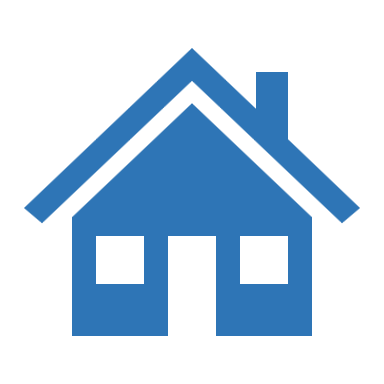 [Address]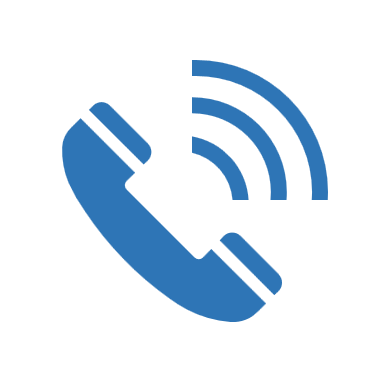 [Phone Number]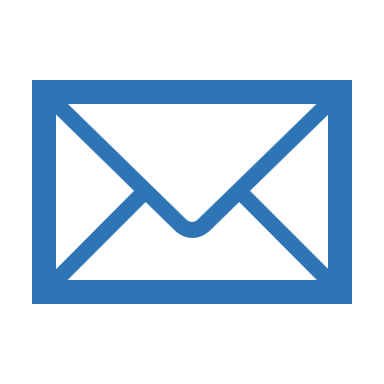 [Email Address]JOHN DOE Medical student resumeSUMMARYA responsible physician with the aim of maximizing patient's wellness and facility profitability. Seeking to deliver healthcare excellence at Mercy Hospital. At CRMC, maintained 5-star Health grades score for 112 reviews and 85% patient success.EDUCATIONDoctor of MedicineLoma Linda UniversityMay 2008 - Nov 2010BS in BiologyUniversity of CaliforniaJun 2006 - Feb 2008PROFESSIONAL EXPERIENCEConcord Regional Medical Center          Sep, 2016 – Sep, 2018Physician, Internal MedicineProvided personalized service to maximize patient outcomes and satisfaction.Contributed to a 20% boost in HCAHPS scores through effective communication with nursing and administrative staff.Facilitated a 15% reduction in costs for supplies and staffing.                 British Pharmacy                                       Jun, 2013 – Jan, 2016Pharmacy TechnicianGained experience in the field pharmacy by working here for 2 to 3 years. Gained knowledge about medicines, and it will accelerate my future career.Achievements                                                                  2017Asses patient vital sign, document patient info.Ensured patients have all necessary radiological images, documentation, and input information into the electronic system.Collected patient blood pressure, pulse, temperature, medical history, and current medications in a timely manner in order to adhere to the office schedulePrepared examination rooms and report patients' current condition to healthcare provider prior to examination.Accomplish general procedure like catheterizationI was responsible for documentation of patient care, history taking, initial evaluation of incoming patients.Exposure to different medical specialties through rotation work of different departments.KEY SKILLSTeam workAct with compassionConstructive criticismAbility to prioritize tasksCritical ThinkingAnalysis Of Customer-side PoliticsPROFESSIONAL EXPERIENCEConcord Regional Medical Center          Sep, 2016 – Sep, 2018Physician, Internal MedicineProvided personalized service to maximize patient outcomes and satisfaction.Contributed to a 20% boost in HCAHPS scores through effective communication with nursing and administrative staff.Facilitated a 15% reduction in costs for supplies and staffing.                 British Pharmacy                                       Jun, 2013 – Jan, 2016Pharmacy TechnicianGained experience in the field pharmacy by working here for 2 to 3 years. Gained knowledge about medicines, and it will accelerate my future career.Achievements                                                                  2017Asses patient vital sign, document patient info.Ensured patients have all necessary radiological images, documentation, and input information into the electronic system.Collected patient blood pressure, pulse, temperature, medical history, and current medications in a timely manner in order to adhere to the office schedulePrepared examination rooms and report patients' current condition to healthcare provider prior to examination.Accomplish general procedure like catheterizationI was responsible for documentation of patient care, history taking, initial evaluation of incoming patients.Exposure to different medical specialties through rotation work of different departments.CERTIFICATIONSHarvard Medical SchoolMedical Billing and Coding PROFESSIONAL EXPERIENCEConcord Regional Medical Center          Sep, 2016 – Sep, 2018Physician, Internal MedicineProvided personalized service to maximize patient outcomes and satisfaction.Contributed to a 20% boost in HCAHPS scores through effective communication with nursing and administrative staff.Facilitated a 15% reduction in costs for supplies and staffing.                 British Pharmacy                                       Jun, 2013 – Jan, 2016Pharmacy TechnicianGained experience in the field pharmacy by working here for 2 to 3 years. Gained knowledge about medicines, and it will accelerate my future career.Achievements                                                                  2017Asses patient vital sign, document patient info.Ensured patients have all necessary radiological images, documentation, and input information into the electronic system.Collected patient blood pressure, pulse, temperature, medical history, and current medications in a timely manner in order to adhere to the office schedulePrepared examination rooms and report patients' current condition to healthcare provider prior to examination.Accomplish general procedure like catheterizationI was responsible for documentation of patient care, history taking, initial evaluation of incoming patients.Exposure to different medical specialties through rotation work of different departments.LANGUAGESPolishArabicFrenchPROFESSIONAL EXPERIENCEConcord Regional Medical Center          Sep, 2016 – Sep, 2018Physician, Internal MedicineProvided personalized service to maximize patient outcomes and satisfaction.Contributed to a 20% boost in HCAHPS scores through effective communication with nursing and administrative staff.Facilitated a 15% reduction in costs for supplies and staffing.                 British Pharmacy                                       Jun, 2013 – Jan, 2016Pharmacy TechnicianGained experience in the field pharmacy by working here for 2 to 3 years. Gained knowledge about medicines, and it will accelerate my future career.Achievements                                                                  2017Asses patient vital sign, document patient info.Ensured patients have all necessary radiological images, documentation, and input information into the electronic system.Collected patient blood pressure, pulse, temperature, medical history, and current medications in a timely manner in order to adhere to the office schedulePrepared examination rooms and report patients' current condition to healthcare provider prior to examination.Accomplish general procedure like catheterizationI was responsible for documentation of patient care, history taking, initial evaluation of incoming patients.Exposure to different medical specialties through rotation work of different departments.